事業所紹介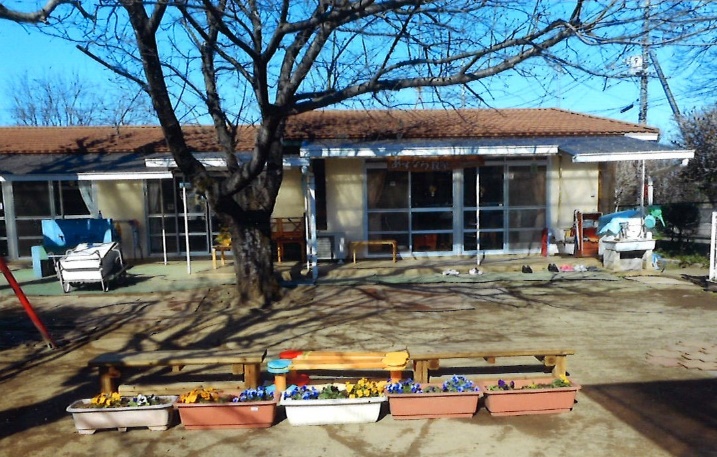 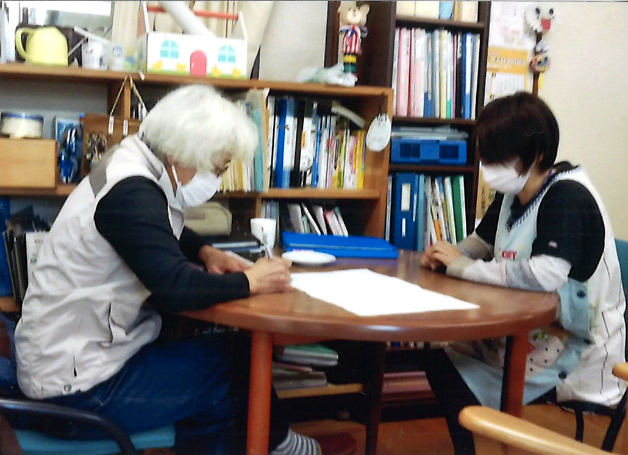 事業所PR　　平成２４年開設。現在は、結城市以外に小山市、筑西市、八千代町などからも依頼を受けて相談にのっています。主に知的障害のお子さんが多いですが、重心のお子さんもおります。本人の支援はもとより家族支援・地域支援を大切にして福祉のサービスの向上を常に考えて利用者に寄り添っていきたいと思っています。実施事業（定員）作業（活動）内容対象者は、児童。（乳幼児から高校卒業まで）福祉サービスの利用のための相談と計画を立てています。医療との連携や保育園・幼稚園・学校からの相談、また園・学校生活がうまくいかないなどで、担当者会議などを持ちます。じっくり時間をかけて、利用者の思いを聞いて計画を立てています。対象者は、児童。（乳幼児から高校卒業まで）福祉サービスの利用のための相談と計画を立てています。医療との連携や保育園・幼稚園・学校からの相談、また園・学校生活がうまくいかないなどで、担当者会議などを持ちます。じっくり時間をかけて、利用者の思いを聞いて計画を立てています。対象者は、児童。（乳幼児から高校卒業まで）福祉サービスの利用のための相談と計画を立てています。医療との連携や保育園・幼稚園・学校からの相談、また園・学校生活がうまくいかないなどで、担当者会議などを持ちます。じっくり時間をかけて、利用者の思いを聞いて計画を立てています。所在地〒307－0001　結城市結城１１６２９－３〒307－0001　結城市結城１１６２９－３〒307－0001　結城市結城１１６２９－３電話0296-32-7909FAX0296-54-5191メールasunaro-nozomi2@asahi.email.ne.jpasunaro-nozomi2@asahi.email.ne.jpasunaro-nozomi2@asahi.email.ne.jp対象者　児童（未就学児　　小1～18歳）　児童（未就学児　　小1～18歳）　児童（未就学児　　小1～18歳）開所曜日及び時間月曜日～金曜日８：３０～１７：３０月曜日～金曜日８：３０～１７：３０月曜日～金曜日８：３０～１７：３０送迎（サービス提供）範囲無無無バリアフリー情報トイレの車いす利用　　可　　　　不可トイレの車いす利用　　可　　　　不可トイレの車いす利用　　可　　　　不可